LPS Šilutės rajono bendrija „BOČIAI“LPS Šilutės rajono bendrijos „Bočiai“ veiklos atgarsiai 2022 metais:Pirmininkas Kostas Buikys, Valdybos nariai: Kotrina Valinskienė, Danutė Dabševičienė, Virginija Paulauskienė, Alfonsas  Jokūbas Toleikis, Zenonas Karnauskas  – Garbės pirmininkas, Angelija Brūžienė.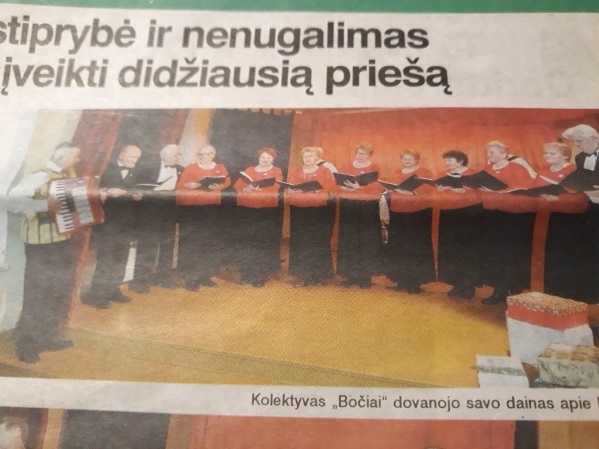 2022-01-13 Dalyvavimas renginyje, Ramučių bendruomenės šventėje, Ramučiai, Šilutės raj.sav.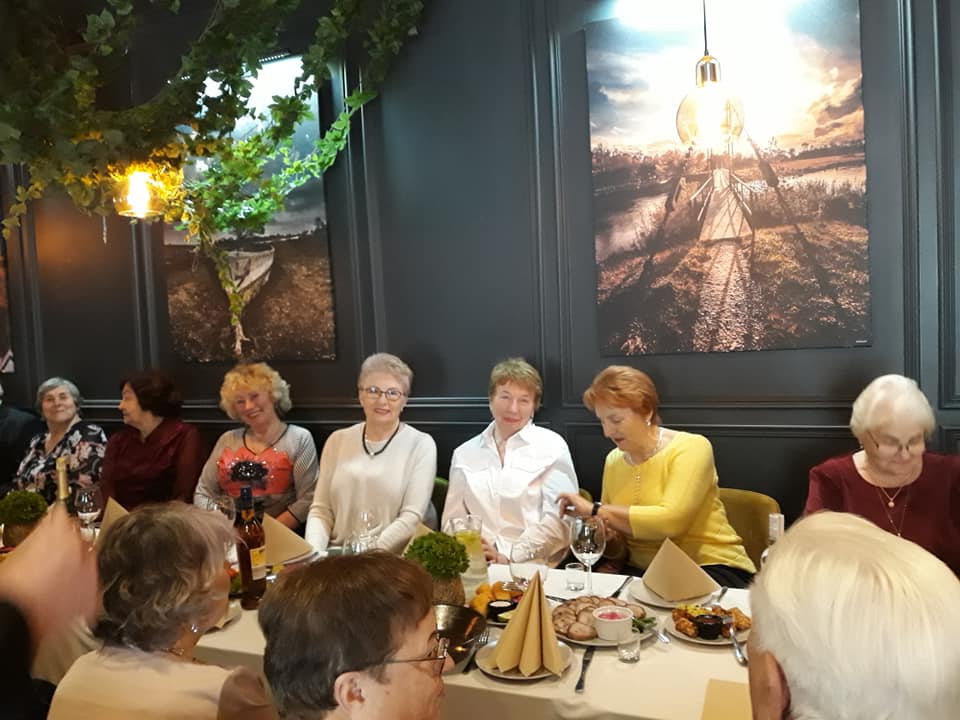 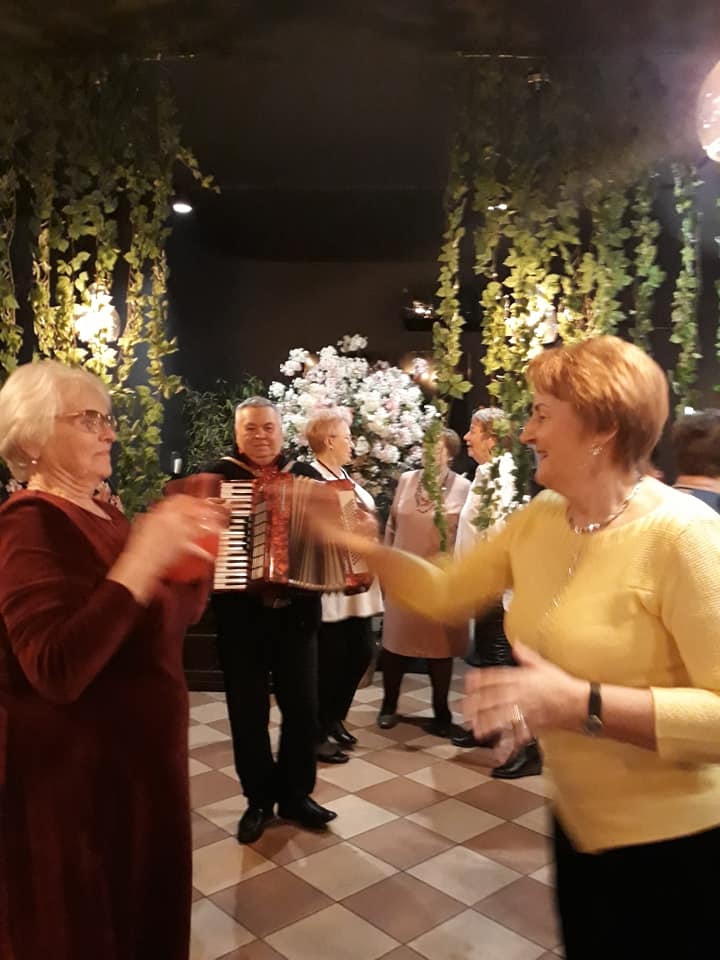 2022-03-08 Šilutės Bočių renginys Kovo 8 proga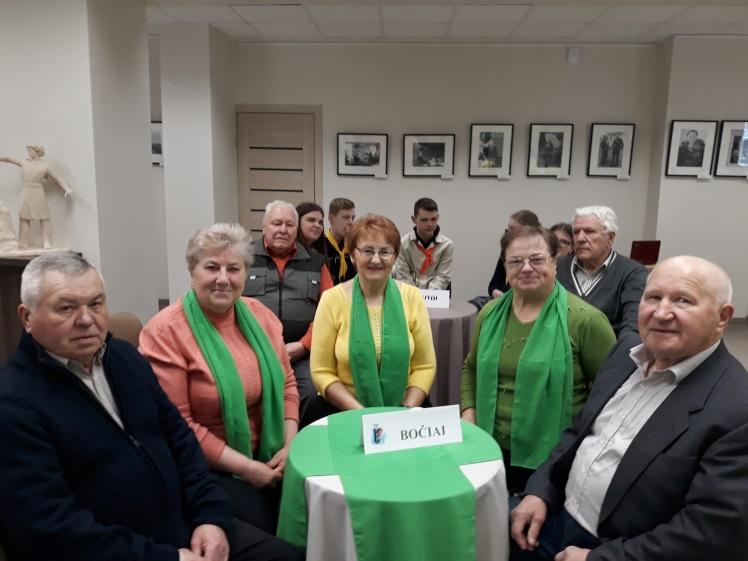 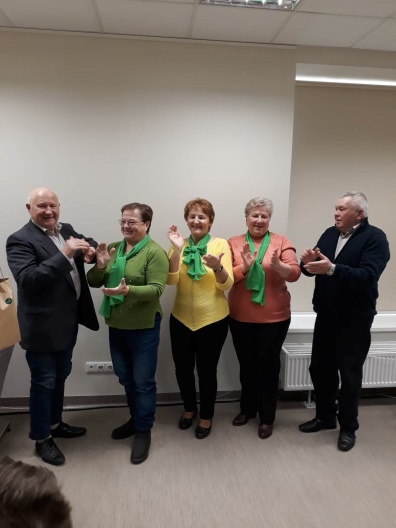 2022.04.06	Bočių komanda, policijos renginyje Šilutės F.Bajoraičio bibliotekoje  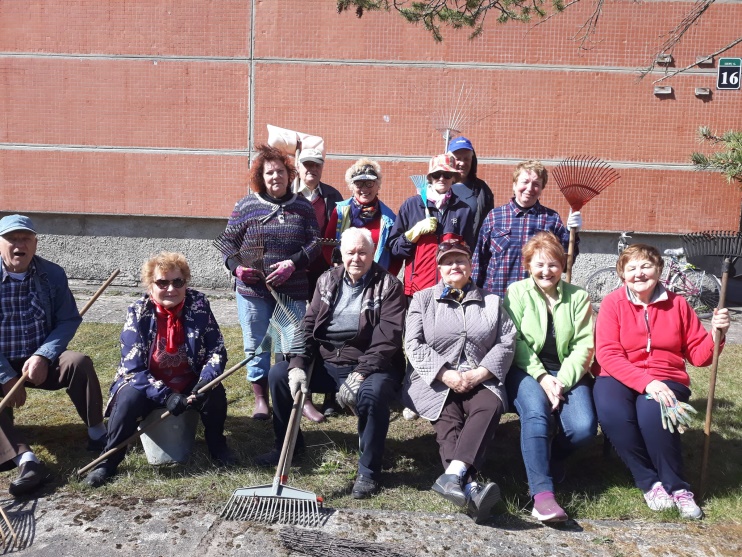 2022-04-20 Poilsis po talkos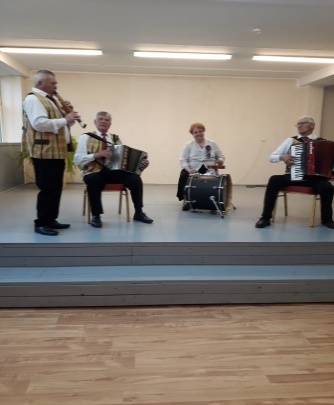 2022.04.23	Bočių kaimo kapela, Saugų bendruomenės „Saugų artuma“ ataskaitinio susirinkimo renginyje, Saugai, Saugų seniūnija, Šilutės raj. sav.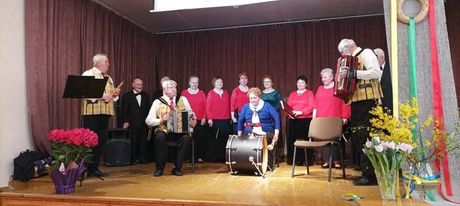 2022.04.29	Bočių kapela ir mišrus vokalinis ansamblis, Trečio amžiaus universiteto Šilutės skyriaus (TAU) mokslo metų užbaigimo šventėje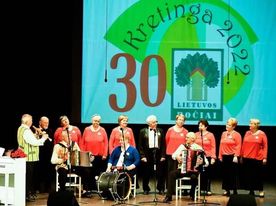 2022.05.21	Šilutės „Bočiai“ - LPS „BOČIAI“ Kretingos bendrijos 30 m. jubiliejaus šventėje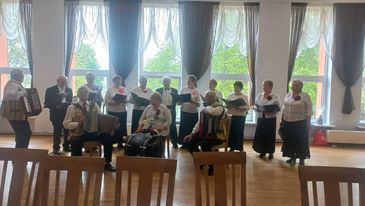 2022.05.25	Šilutės raj. sav. Vainuto seniūnijos neįgaliųjų bendrijos ataskaitinio susirinkimo renginys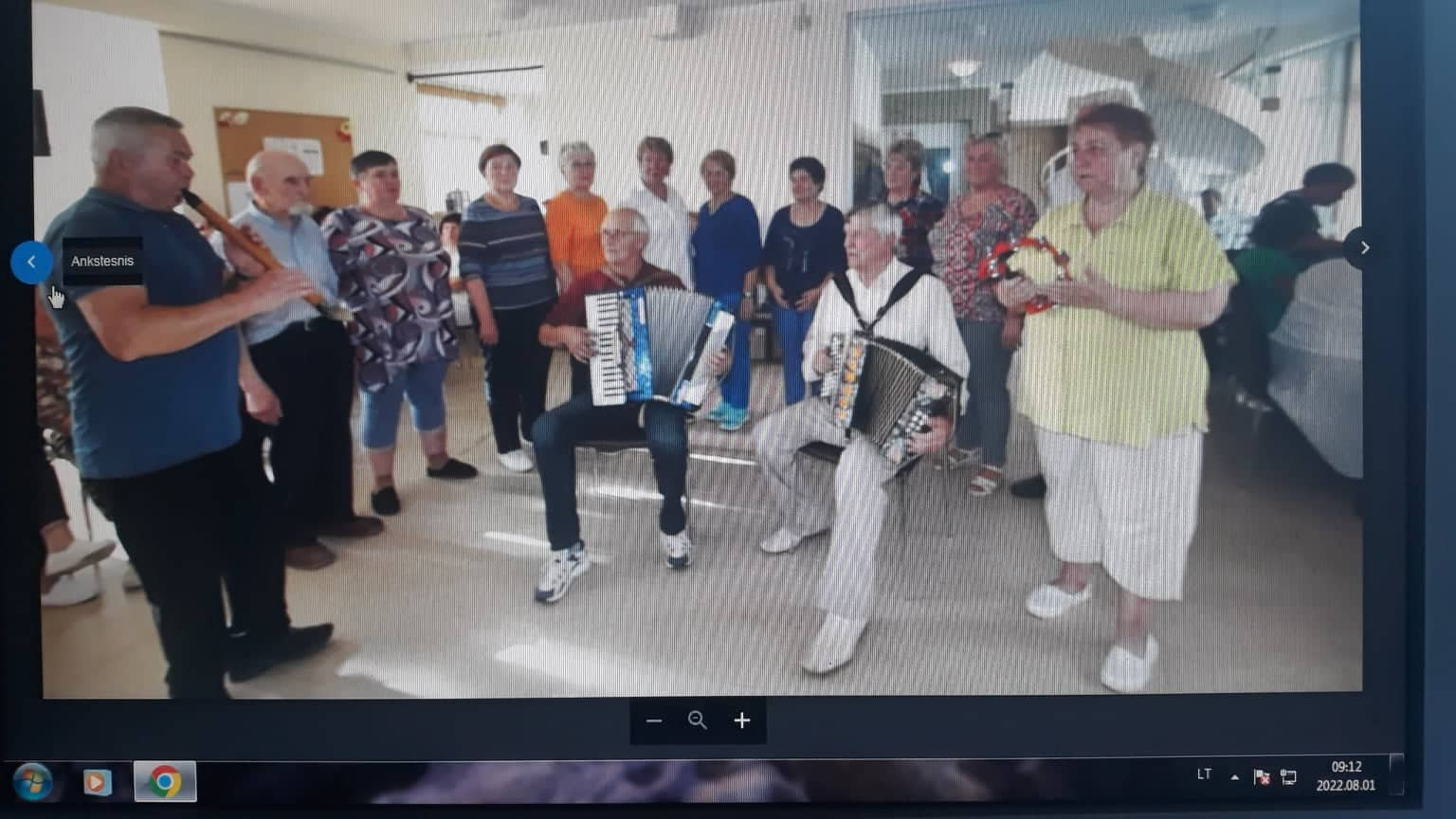 2022-06-01 Šilutės „Bočiai“ kapelos ir vokalinio repeticija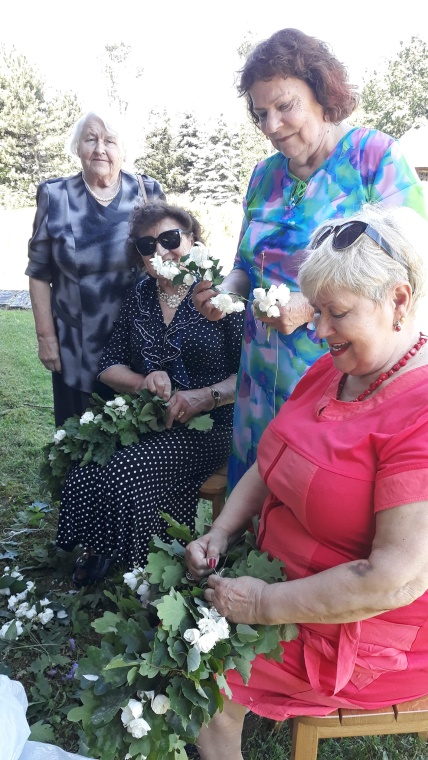 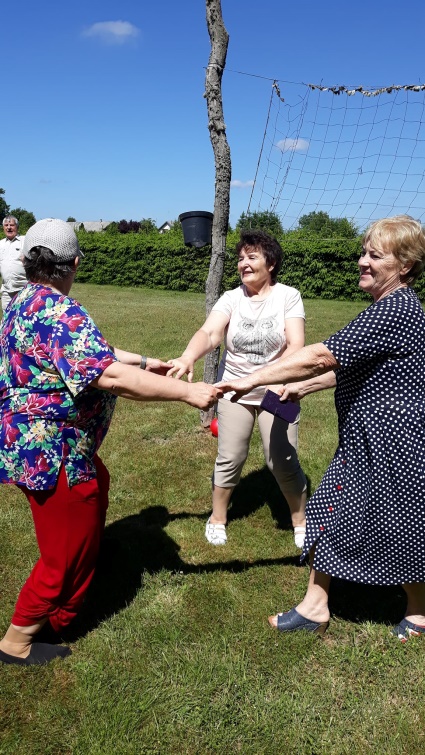 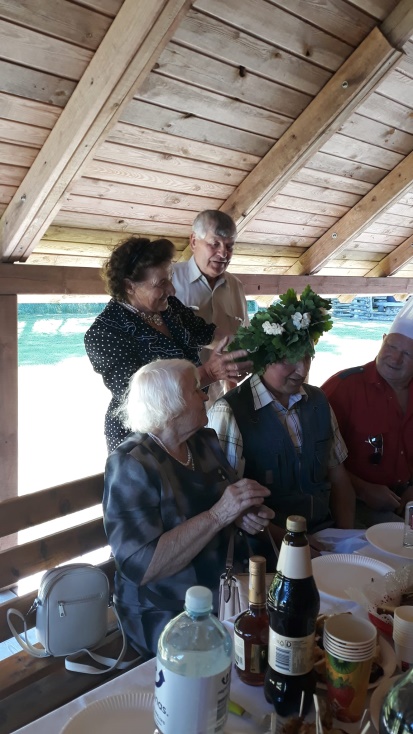 2022-06-23 Vainikai ir šokiai tik Jonams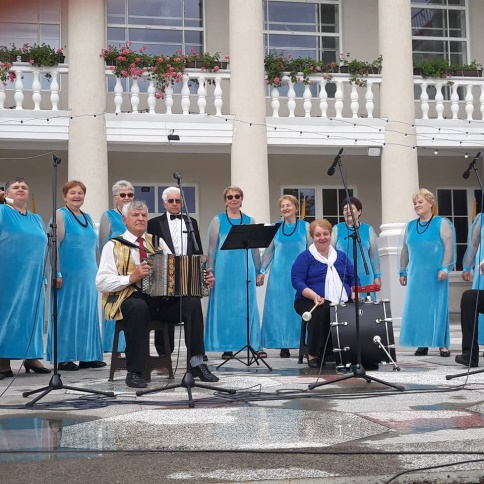 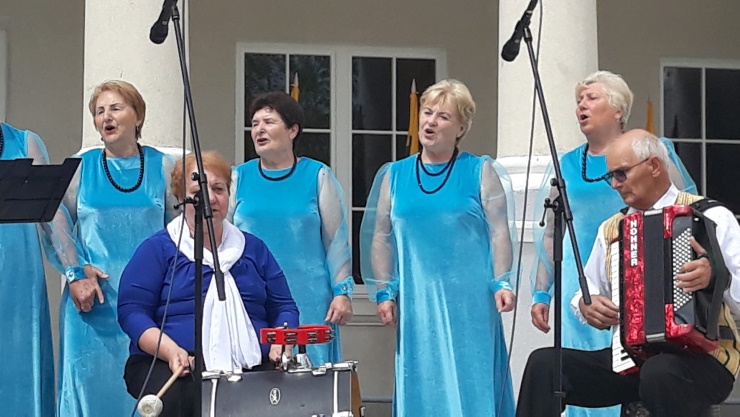 2022-07-06	Šilutės „Bočiai“ dalyvavo , N. Akmenės rajono bendrijos „Bočiai“ organizuotame  Žemaitijos regiono Bočių renginyje „Skambėk Žemaitija“ 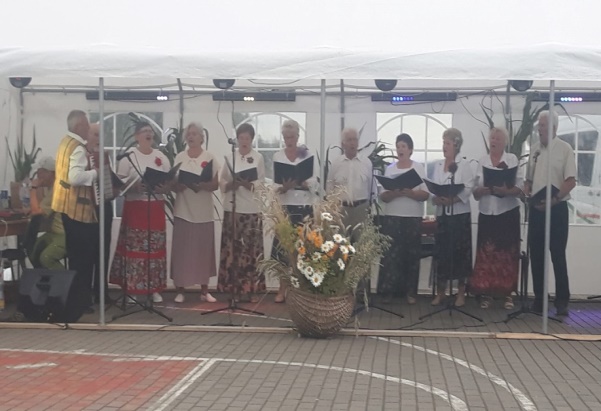 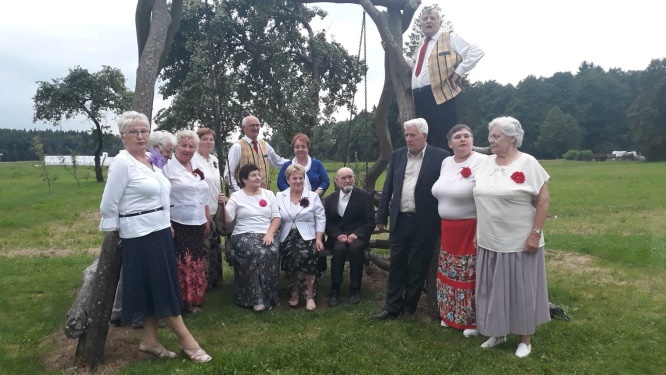 2022-07-26	Šilutės raj. Vainuto sen. Gorainių k. bendruomenės renginys „Oninių šventė“ 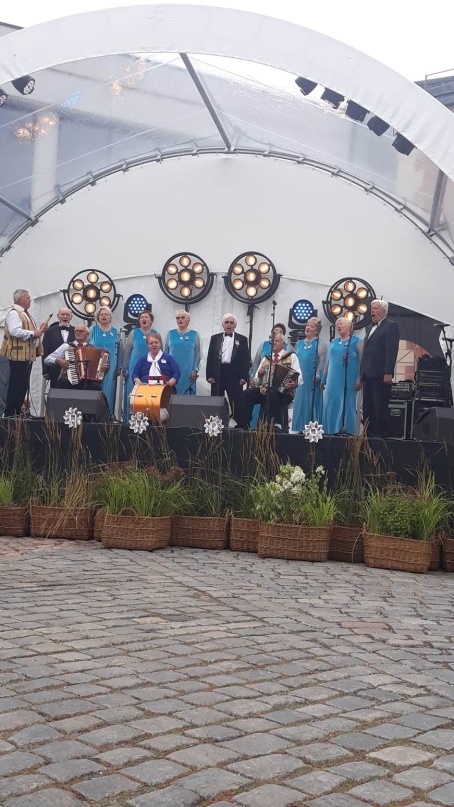 2022-07-30	Šilutės „Bočiai“ Jūros šventės renginyje, Klaipėdoje	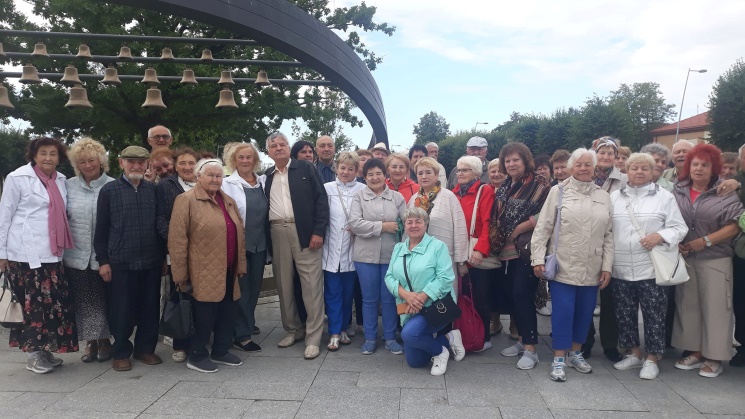 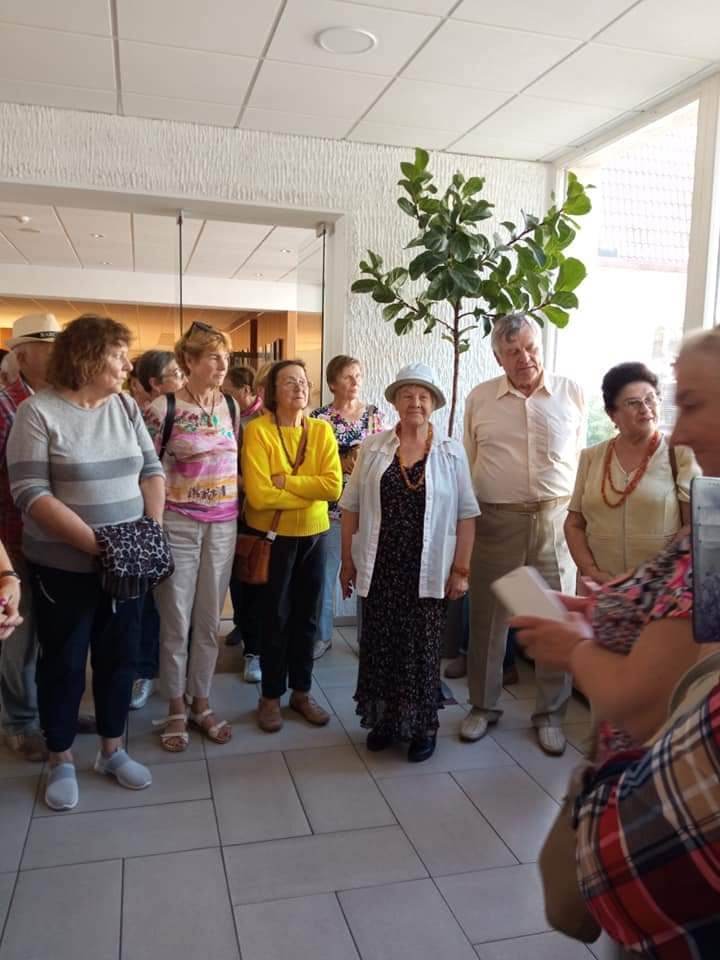 2022-07-29 Šilutės „Bočiai“ kelionėje į Šakius, Prienus, Birštoną	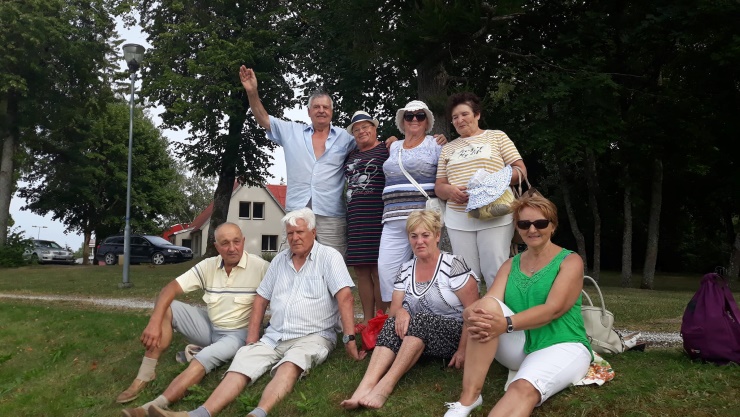 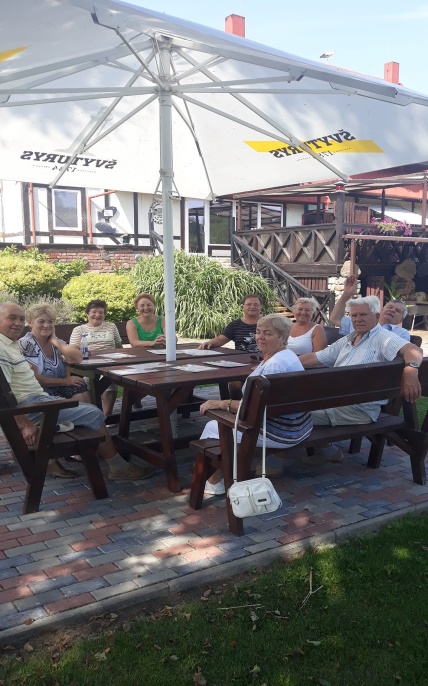 2022-08-19 Šilutės „Bočiai“ kelionėje su laivu po Nemuno deltą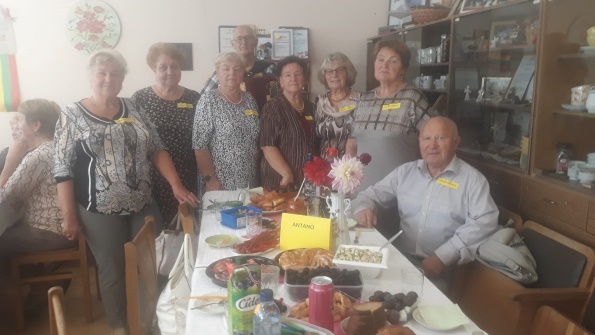 2022-09-08 Šilutės „Bočiai“ švenčia Rudenėlio šventę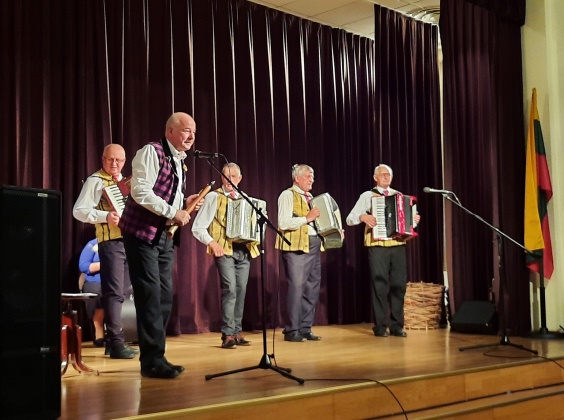 2022-10-01 Šilutės „Bočių“ kaimo kapela Pagyvenusių žmonių dienos minėjimo renginyje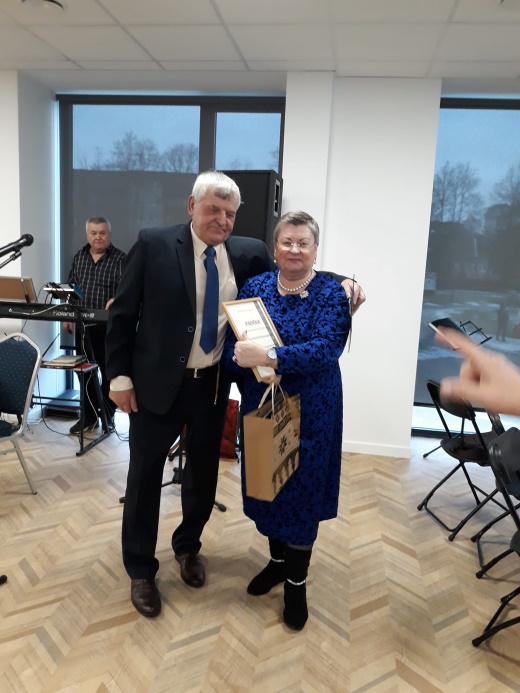 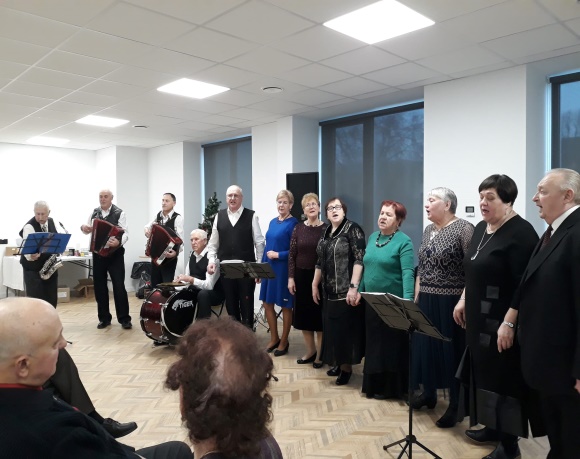 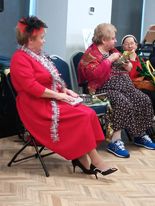 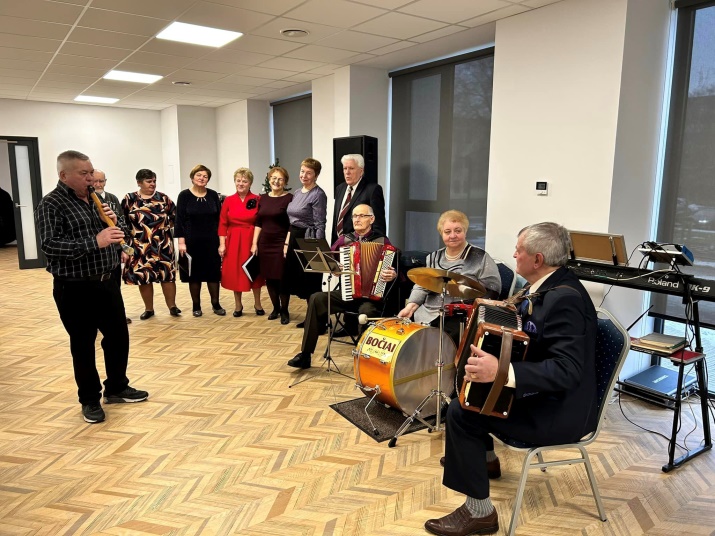                   2022-12-28 Šilutės „Bočiai“ švenčia Naujų metų sutiktuves kartu su Kelmės „Bočiais“